На вінницькому підприємстві виготовляють електросушарки для взуття українським захисникамЮлія Бараболя 2 лютого 2023 року 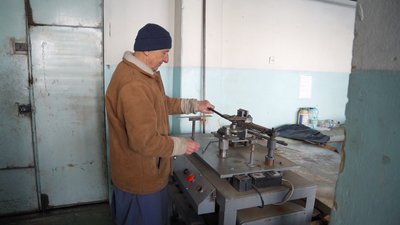 На підприємстві незрячих виготовляють електросушарки для взуття. Фото: Суспільне 50 електросушарок для взуття українським захисникам виготовляють на вінницькому підприємстві незрячих. Для їхнього створення задіяли кілька цехів, — каже директор Костянтин Ільніцький.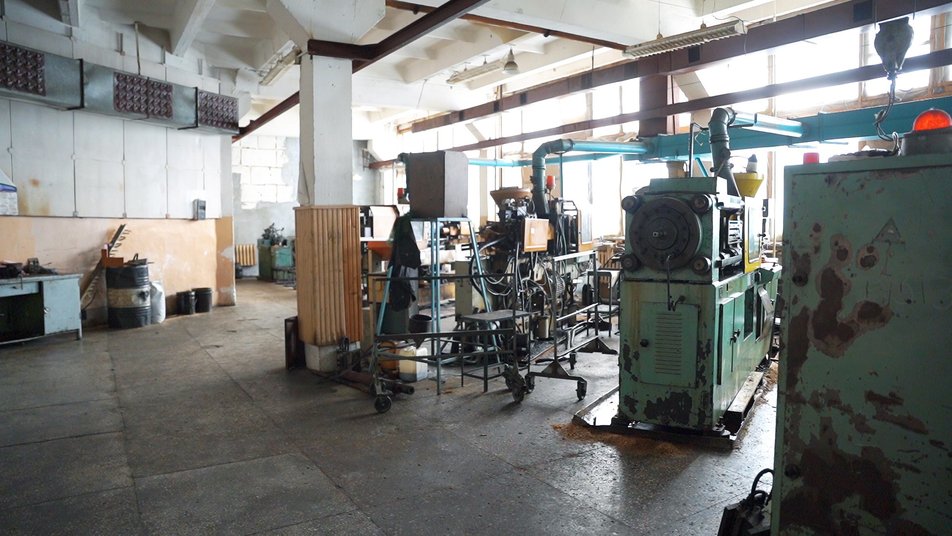 Фото: Суспільне Вінниця"Є відгуки і вони переважно гарні, ми можемо випускати до 800-1000 штук в місяць. Матеріали є, логістика поставки налагоджена", — розповідає Костянтин Ільніцький.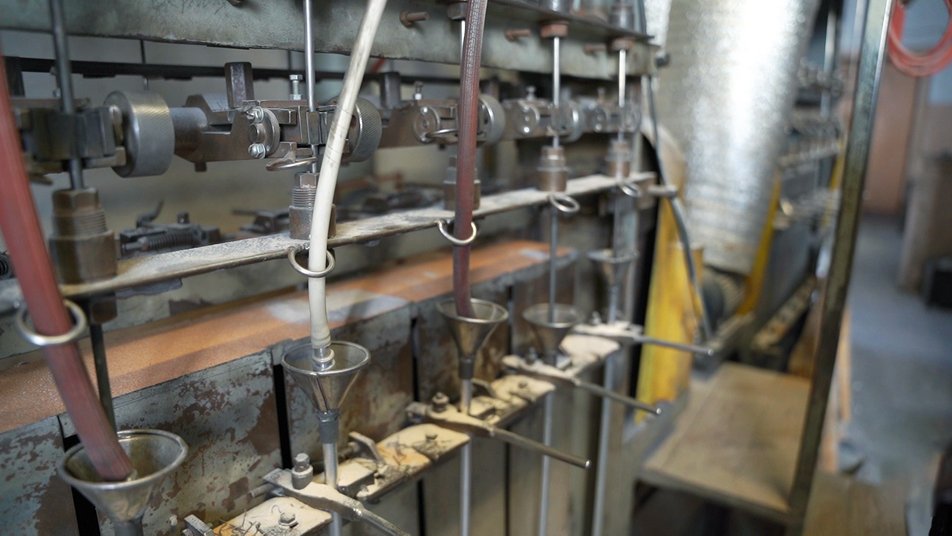 Фото: Суспільне ВінницяСпіраль встановлюють у спеціальну трубку. Вона з алюмінію. Всередину спресовують кварцовий пісок. Весь процес займає кілька годин. 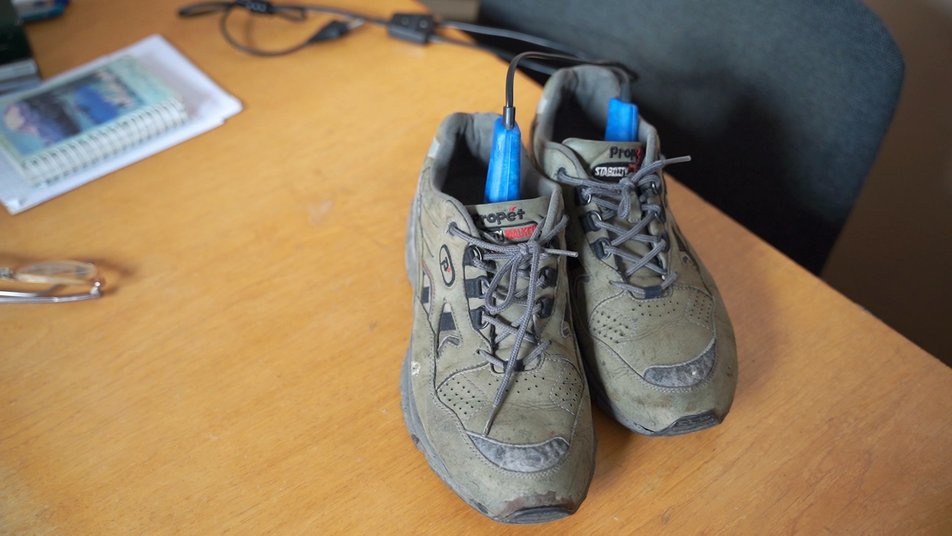 Фото: Суспільне ВінницяСушарку у взутті можна залишити на ніч, хоча достатньо і чотири години, — каже працівник Валерій."Температуру воно набирає до 50 градусів, щоб не зіпсувати взуття. У неї мала потужність — 15 ват, майже як телефон", — розповідає Валерій.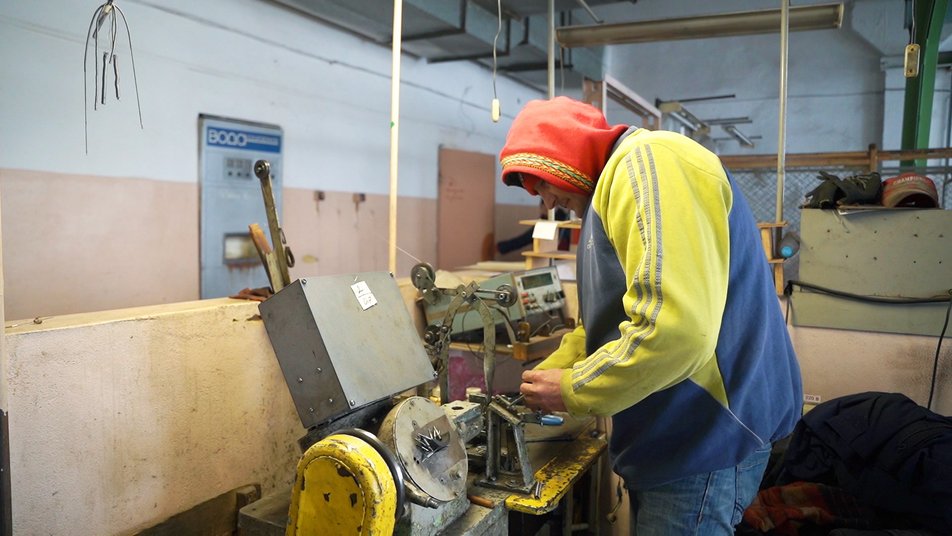 Фото: Суспільне ВінницяПлемінник Валерія зараз захищає Україну. Його бригаді, каже, такі вже передали. Відгуки від хлопців — позитивні. Загалом, на фронт уже передали 50 таких сушарок, — каже директор УТОСу Костянтин Ільніцький.